Опросный лист Траверса линейная тип 1: линейная с подвеской за центрКонструкция подвеса траверсы на крюк крана и концевой элемент (выбрать необходимые)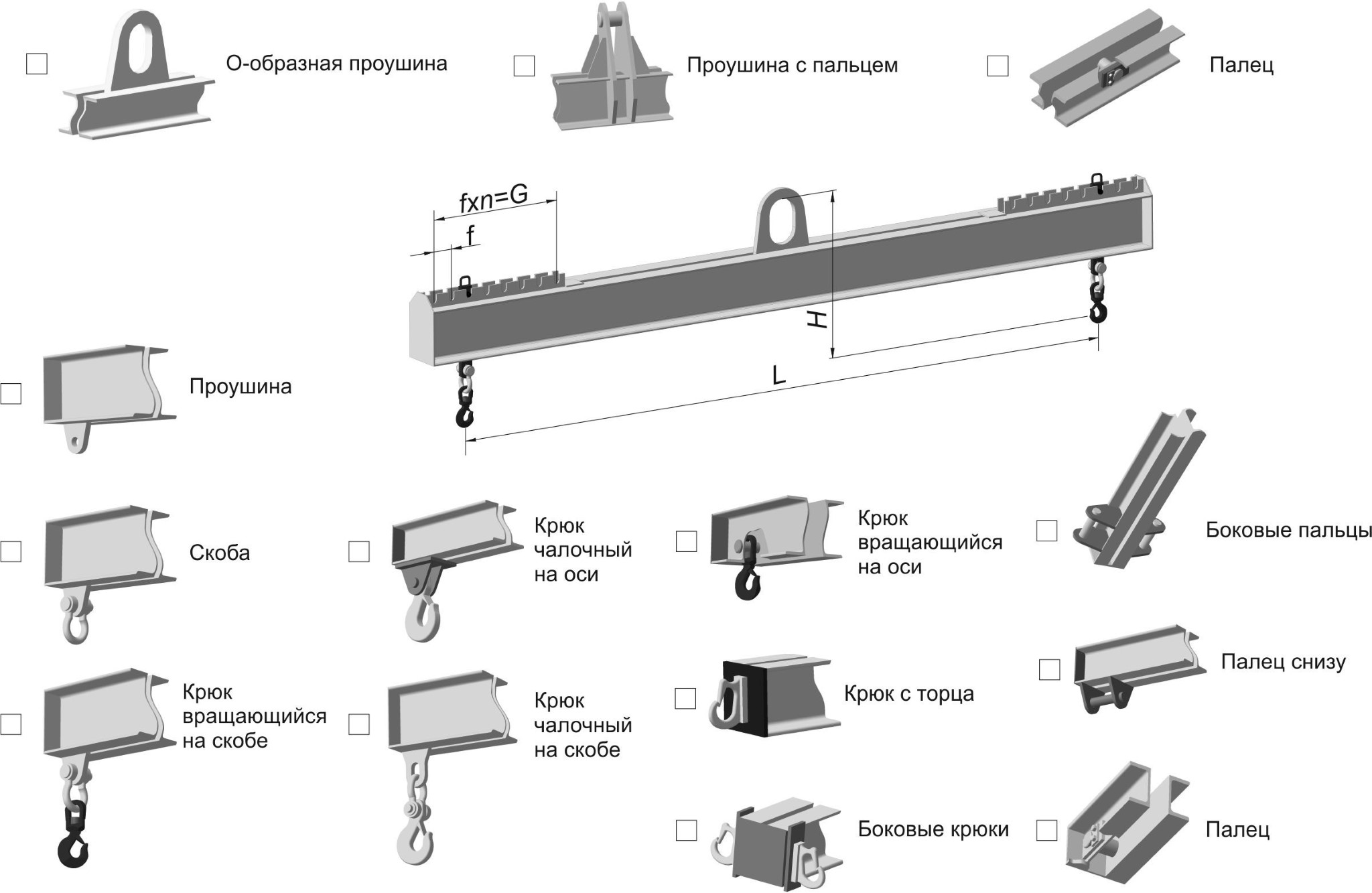 Характеристики поднимаемого груза3.Крюк кранаА = _______________ мм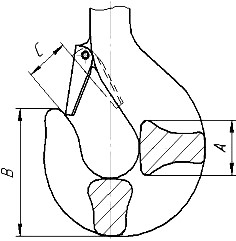 В = _______________ ммC = _______________ ммОбозначение крюка по ГОСТ (DIN) = ___________________Указать при необходимости:Высота подъема груза от уровня пола(мах), мм.:   ___________________Высота подъема кранового крюка (мах), мм.:  _______________________Высота подвеса траверсы H, мм.: _____________________ ___________Дополнительные требования __________________________________________________________________________________________________________________________________________________________________________________Масса, кгГабаритные размеры, ммГабаритные размеры, ммГабаритные размеры, ммРасстояние между точками подвеса L, ммДля переставной проушиныДля переставной проушиныДля переставной проушиныКол-во точек подвеса (не менее 2-х)Масса, кгДлинаШиринаВысотаРасстояние между точками подвеса L, ммШаг f, ммКол-во n, шт.G, ммКол-во точек подвеса (не менее 2-х)